Facing the Plague and the Goths: A New
Passage from the Scythica Vindobonensia(Codex Vindobonensis hist. gr. 73, fol. 192r, lines 13–30)Gunther Martin and Jana GruskováT his article presents for the first time 18 new manuscript lines (averaging 34 letters per line), 55% of one page, of the Scythica Vindobonensia, new historical fragments dealing with invasions of “Scythians” into the Roman Empire around the middle of the third century a.d. These fragments have been preserved in a palimpsest in the Austrian National Library in Vienna and are universally assigned to the Skythika of the contemporary historian Dexippus of Athens. The new text is part of a narrative of a Scythian invasion into Thrace, Macedonia, and Greece which has been dated to ca. 254 or the early 260s. It immediately precedes a section of two manuscript pages that has already been published (fols. 192v+ 193r). In addition to unknown information about the Gothic campaign, the new lines offer a contemporary glimpse into catastrophic events in Rome at that time, in particular the so-called ‘Plague of Cyprian.ʼDeciphermentThoroughly washed off the parchment and largely covered by later writing, the text of the Scythica Vindobonensia alias Dexippus Vindobonensis is very hard to retrieve. Its decipherment has been a labour-intensive and time-consuming task, which is ongoing. This process relies on a combination of in-depth palaeographical analysis and careful philological scrutiny. It has been essential to cooperate closely with specialists in the digital recovery (i.e. imaging and image processing) of written artefacts who by applying state-of-the-art methods have rendered the remnants of the erased writing visible. Since the discovery two research projects have focused on further deciphering, examining, and editing the Vienna fragments (see Acknowledgments below). The final goal has been their comprehensive critical edition (editio princeps) and analysis. The first stage of this work drew on special images of the eight pages of the palimpsest collected by methods of multispectral capture and advanced image processing. The results were preliminary transcriptions (accompanied by studies on the text) of six pages: fol. 195rv (= fr. Ia+Ib), fol. 194rv (= fr. IIa+IIb)―both belonging to an invasion of 250–251―and the already mentioned fols. 192v+193r (= fr. IIIb+IIIc). The text on fol. 192r (= fr. IIIa) and fol. 193v (= fr. IIId) was of such poor legibility that additional methods of recovery were required. This article now offers the first fruits of the decipherment and the philological and historical analysis of fol. 192r lines 13–30. More than ten years of work have been necessary to arrive at the current degree of legibility of these 18 new lines. A large number and variety of special images have been created. We have thoroughly examined each one in order to detect all surviving information on the underlying writing. One can recognize about twenty characters of the undertext with the naked eye ( fig. 1). The multispectral imaging (MSI) and special image processing has rendered accessible, scattered over the page, about 100 identifiable characters and a number of faint strokes that probably belong to the undertext ( fig. 2). By arranging a high-tech experiment of fast-scanning XRF element mapping at a synchrotron we collected scans of individual elements, such as iron, calcium, etc. present in the Vienna folios. It turned out that the original ink has been almost completely removed and left no more than ‘footprints’ in the parchment. Years of processing and examining every single area followed ( fig. 3–4). Some general limitations of XRF scans affected the work. Resolution is low in this kind of measuring experiment (this contrasts with the very high resolution of MSI images) and information on the text from the other side of the parchment leaf often appears and contaminates the relevant data. For further details on the digital recovery see Acknowledgments below. Deciphering individual characters and words on the basis of the faint, fragmentary remnants of the original writing proved most demanding, sometimes impossible. The difficulties were aggravated by palaeographical peculiarities: On fols. 192rv+ 193rv, the eleventh-century scribe used many cursive elements and considerable variations in the form (minuscule/majuscule), the shape and the size of one and the same character (see fig. 3–4). He moved his hand obviously faster than on fols. 195rv and 194rv. Countless sessions of repeated examination of the images have been required to detect traces of relevant information and make progress in deciphering the faint and partly concealed characters. TextThe transcription and the edition given below represent the current state of the decipherment. Some letters are still invisible, others are too faint to be identified with certainty. A dot under a letter indicates that the letter is still doubtful. Given the remaining uncertainties, the wording, and hence the meaning, may change in the future. It will require a great deal of additional effort to make further progress in recovering and deciphering the text. Considering the unique evidence contained in the new passage, we have decided to make our preliminary results available at this stage despite some degree of uncertainty. We thereby hope to initiate a discussion on the new passage, the results of which will be included in the critical edition of the Scythica Vindobonensia.TranscriptionIn the following work-in-progress transcription, the orthography and the punctuation of the manuscript are faithfully reproduced. As for accents and breathing marks, only those are reproduced which have been reliably identified. Abbreviations (for -ος in lines 18 and 19, and probably -ης in 28) are resolved in round brackets. We have separated words throughout the text. The scribe apparently intended to do so but was not consistent. A hyphen has been set (by us) where a word is divided between two lines. Asterisks replace unreadable letters. Details are discussed in the commentary.Cod. Vind. hist. gr. 73, fol. 192r, lines 13–30 of the lower text:13    	τ̣ω̣ αληθεῖ εἰκ̣αζετο̣· Ῥω̣μ̣αῖοι δε ⁎⁎⁎⁎⁎⁎⁎⁎  14   Κι̣ν̣ήσει τοῦ ἄστεος· π̣ρος τε ἀ̣λλοις θεων ιερο̣ις15    	ἱκέτευσαν· κατὰ τὸ τῆς σιβύ̣λλης μ̣α̣ν̣τε̣υ̣μ̣α̣ 16    	καὶ ἔθυσαν διῒ σωτῆρι· κ̣αὶ ἥρα· και̣ ⁎⁎⁎⁎⁎  17    	ποσειδῶνι γης κινητορι· ἥ̣ τε νοσος πολλη̣ τε̣ 18    	καὶ ἀδιήγητ(ος) ἐν τούτω ἠρε̣τ̣ο̣·̣ ἐς τε την ρω-    19   μην τα πλεῖστα τῆς ἑλλάδ(ος) ἐγκατασκήψασα·̣ 20    	βραχύταται μὲν γὰρ ο̣υτως και̣ εν τῶ πρὸ το̣ῦ̣21    	α̣ι̣ δι̣ακωχαί· τοτε δὲ ἐπὶ πολλῆ τῆ αἰσθήσει ἰ-22    	σ̣χυ̣σεν· ἐλέχθη γε τοι̣ ἐφ ἡ̣μέρα̣·̣ ἑκάστη̣ των̣23    	θνησκ̣ο̣ντων· πεντακισχιλίους ἢ̣ κ̣αὶ̣ προσω̣24    	τ̣ο̣υ̣ς̣ υ̣πογραφεας ἐν τ̣η̣ ῥώμη̣ ἀ̣(ex ὑ̣)πογ̣ρ̣α̣ψ̣α̣ι̣ τ̣ε̣               -25    	⁎⁎⁎⁎⁎⁎⁎⁎⁎⁎⁎·̣ ⁎⁎δ⁎ δη̣ τρυγητοῦ ὥρα αρκτου-  26 	ρ̣ο̣υ̣ σ̣υ̣ν̣θέο̣ντος·̣ σκυθῶν ο̣ι̣ δὴ γοῦθοι κ̣ε-27 	κλη̣μ̣ε̣ν̣ο̣ι̣ ἡγουμένου γουθουρικου σφῶν ὃς28 	ηρχε̣ τῆς πάσης στρατιᾶ̣ς̣. ἄρτι εκ τ̣ης φυγ(ῆ̣ς̣)29 	κ̣ατακληθεὶς ναυσὶ πορευθέντες ὑπὲρ̣ τοῦ 30 	ἴστρου τὸν πόρον; εἰσέβαλλον εἴς τε θρά-||Edition and translationIn the following preliminary edition, accentuation, breathing marks, and punctuation have been normalized. Abbreviations have been resolved. The first letter of proper nouns has been capitalized. Since the Vienna manuscript is the codex unicus for this text, all the letters we have added (including the iota mutum, which the eleventh-century scribe never wrote) are in pointed brackets ⟨ ⟩. In lines 17, 21, and 25, we have emended assumed scribal errors, providing the spelling of the codex in round brackets (“… Cod.”), in smaller print. In lines 13, 16, and 25, asterisks replace unreadable letters. The lines of the manuscript page have been numbered for convenience of reference. Further details are described in the commentary.In the translation, renderings and additions based on uncertain readings have been printed in italics. For the invisible text in lines 13 and 25 we offer hypothetical supplements in round brackets and in italics; in line 16, we have preferred not to suggest any translation and used three dots instead.Scythica Vindobonensia, fr. IIIa (fol. 192r) 13–30:Ῥω̣μ̣αῖοι δὲ ⁎⁎⁎⁎⁎⁎⁎⁎ |14 κι̣ν̣ήσει τοῦ ἄστεος π̣ρός τε ἄ̣λλοις θεῶν ἱερο̣ῖς |15 ἱκέτευσαν κατὰ τὸ τῆς Σιβύ̣λλης μ̣ά̣ν̣τε̣υ̣μ̣α̣ |16 καὶ ἔθυσαν Διῒ σωτῆρι κ̣αὶ Ἥρα⟨ι⟩ καὶ̣ ⁎⁎⁎⁎⁎ |17 Ποσειδῶνι γῆς κινητῆρι (κινητορι Cod.). ἥ̣ τε νόσος πολλή̣ τε̣ |18 καὶ ἀδιήγητος ἐν τούτω⟨ι⟩ ἤ⟨ι⟩ρε̣τ̣ο̣, ἔς τε τὴν Ῥώ|19μην ⟨καὶ⟩ τὰ πλεῖστα τῆς Ἑλλάδος ἐγκατασκήψασα. |20 βραχύταται μὲν γὰρ ο̣ὕτως καὶ̣ ἐν τῶ⟨ι⟩ πρὸ το̣ῦ̣ |21 α̣ἱ̣ δι̣ακωχαί, τότε δὲ ἐπὶ πολὺ (πολλῆ Cod.) τῆ⟨ι⟩ αἰσθήσει ἴ|22σ̣χυ̣σεν· ἐλέχθη γέ τοι̣ ἐφ’ ἡ̣μέρα̣⟨ι⟩ ἑκάστη̣⟨ι⟩ τῶν̣ |23 θνη⟨ι⟩σκ̣ό̣ντων πεντακισχιλίους ἢ̣ κ̣αὶ̣ πρόσω̣ |24 τ̣ο̣ὺ̣ς̣ ὑ̣πογραφέας ἐν τ̣ῆ̣⟨ι⟩ Ῥώμη̣⟨ι⟩ ἀ̣πογ̣ρ̣ά̣ψ̣α̣ι̣ τ̣ε̣ |25⁎⁎⁎⁎⁎⁎⁎⁎⁎⁎⁎.⁎⁎δ⁎ δὴ̣ τρυγήτου (τρυγητοῦ Cod.) ὥρα⟨ι⟩ Ἀρκτού|26ρ̣ο̣υ̣ σ̣υ̣ν̣θέο̣ντος, Σκυθῶν ο̣ἱ̣ δὴ Γοῦθοι κ̣ε|27κλη̣μ̣έ̣ν̣ο̣ι̣, ἡγουμένου Γουθουρίκου σφῶν, ὃς |28 ἦρχε̣ τῆς πάσης στρατιᾶ̣ς̣ ἄρτι ἐκ τ̣ῆς φυγῆ̣ς̣ |29 κ̣ατακληθείς, ναυσὶ πορευθέντες ὑπὲρ̣ τοῦ |30 Ἴστρου τὸν πόρον εἰσέβαλλον εἴς τε Θρά⟨ι⟩||(fol. 192v)κην καὶ Μακεδονίαν καὶ ἐληίζοντο τὴν αὐτό|2θι̣ γ̣ῆν σύμπασαν.The Romans, (upon this) (com)motion of the city, asked for mercy at other temples of the gods, in accordance with the oracle of the Sibyl, and sacrificed to Zeus the Saviour, to Hera, … to Poseidon, Mover of the Earth.And at this time the disease grew severe and indescribable, having struck Rome ⟨and⟩ most of Greece. For, while the intermissions had been very brief in this way also in the past, at that time it [scil. the disease] became greatly overbearing because of how it manifested itself. At least it was reported that the hypographeis in Rome registered 5000 or even more dead (who succumbed to this disease) every day.And, at the time of the vintage, with which the rising of Arcturus coincides, those of the Scythians who are called Goths ―led by Gouthourikos, who commanded the entire army, having just been recalled from his exile―took the way across the Istros in ships, invaded Thra||(fol. 192v)ce and Macedonia and ravaged all the land there.CommentaryThe text forms part of the beginning of a narrative unit that deals with a new invasion of “Scythians” into the territory of the Roman Empire. It can be divided into three parts; the last one continues in lines 1–12 of fol. 192v: (A) fol. 192r (fr. IIIa) lines 13–17 (Ῥω̣μ̣αῖοι δὲ … κινητῆρι); (B) fol. 192r (fr. IIIa) lines 17–25 (ἥ̣ τε νόσος … ἀ̣πογ̣ρ̣ά̣ψ̣α̣ι̣  τ̣ε̣               |⁎⁎⁎⁎⁎⁎⁎⁎⁎⁎⁎);(C) fol. 192r (fr. IIIa) lines 25–30 + fol. 192v (fr. IIIb) lines 1–2 (⁎⁎δ⁎ δὴ̣ τρυγήτου ὥρα⟨ι⟩ … γ̣ῆν σύμπασαν).In A and B the author briefly describes the situation in which Rome found herself when the new invasion started (192r 13–25). Then, in C, he first clarifies the chronology (192r 25–26) and succinctly introduces the invaders and their commander (192r 26–29). What follows is a very concise report of the first actions of the Goths on Roman territory: They cross the Istros, i.e. the Danube (192r 29–30), and invade and plunder the entire (provinces of) Thrace and Macedonia (192v 1–2). In the subsequent text (fr. IIIb+IIIc), after fleetingly mentioning an unsuccessful siege of Thessalonica (192v 2–7), the author announces the intention of the Goths to advance on Athens and Achaia (192v 7–12) because of the riches stored in sanctuaries there. In line 13 of fol. 192v a new section begins, and the attention turns to the Greeks. After news of the Scythians’ advance has reached them, the Greeks take defensive measures against the invaders at Thermopylae, including the fortification of the pass. A Roman commander Marianus, an Athenian Philostratus, and a Boeotarch Dexippus are named as the generals elected to supervise the forces. The beginning of an address by Marianus to the troops follows. The text deciphered so far breaks off with the end of fol. 193r (fr. IIIc) in the middle of Marianus’ speech. The hitherto recovered parts of the following page, fol. 193v (fr. IIId), are still too fragmentary to permit any conclusions about its content, except that the speech continued. The attention that Dexippus pays to and the way he describes the defensive measures taken against the invaders at Thermopylae, including Marianus’ speech, suggest that a victory over Gouthourikos and his Gothic army followed. One parallel account, in the Historia Augusta (Gall. 5.2–6.1), reports that the Goths were defeated in Achaia and then withdrew (6.1 pugnatum est in Ach⟨a⟩ia Mariano duce contra eosdem Gothos, unde victi per Ach⟨a⟩eos recesserunt). Other sources―Zosimus (1.29.2–3), George Syncellus (466.1–7 Mosshammer), and Zonaras (12.23, III 139.26–140.1 Dindorf)― which seem to describe events from the same invasion, further mention that the Athenians refortified their city and the Peloponnesians built a wall across the Isthmus. Syncellus also notes that the invaders left with much plunder (466.7 οἱ δὲ Σκύθαι μετὰ πολλῶν λαφύρων εἰς τὰ ἴδια ἦλθον). Three texts are of particular interest because of their obvious inter- and intratextual relationship to the new passage. These are discussed more broadly in the section on Inter- and intratextual relationships, but details are cited throughout the commentary. To facilitate reference, the second text in question is quoted in full in Appendix II, the first and the third in that section. The three texts are:1) Passages in Thucydides’ History in which he refers to or describes the plague that struck Athens in 430–426 b.c.: 1.23.3 (an announcement of the plague in the chapter on the reasons and the sufferings of the war), 2.47.3–4 (the beginning of a detailed account of the plague), and 3.87.1–4 (its second outbreak).2) The aforementioned section of the HA Life of Gallienus (5.2–6.1).3) A passage in the recently identified prooemium of Dexippus’ Skythika, i.e. the work to which the Scythica Vindobonensia (in all likelihood) belong. The prooemium has survived among the excerpts from Dexippus in De sententiis in the anthology commissioned by Constantine VII (945–959) and transmitted in the palimpsest Vat. gr. 73. The passage in question covers fol. 54r (p. 107) lines 10–15. (A) Cod. Vind. hist. gr. 73, fol. 192r (fr. IIIa) lines 13–17	(the lemmata have been taken from the edition)13–14 Ῥω̣μ̣αῖοι δὲ ⁎⁎⁎⁎⁎⁎⁎⁎ | κι̣ν̣ήσει τοῦ ἄστεος (“The Romans, (upon this) (com)motion of the city”): The scribe marks a new section: An initial letter kappa in κι̣ν̣ήσει is set at the beginning of line 14, the first complete line of the section (see fig. 2 and 4). This kappa is written in a majuscule form and is approximately three times larger than the kappas in the text. It extends beyond the ruled frame into the left margin. A different ink, apparently of a reddish hue, was used. Similar initials occur in the manuscript elsewhere, signalling a new section or paragraph, e.g. in fol. 192v (fr. IIIb) 13, where the narrative shifts from one group (the Scythians) to another (the Greeks) (see Appendix I ).The visible letters δε after Ῥω̣μ̣αῖοι in line 13 could belong to the particle δέ (there is a faint stroke above the epsilon that may have been a gravis accent). Since the preceding lines (192r 1–12) are still illegible, it remains unknown whether this δέ (if correctly identified) indicates a shift to a new topic or if the same topic is continued and δέ is connective.Ῥω̣μ̣αῖοι is the subject of the sentence in lines 13–17. This is the only use of the term “Romans” so far in the narrative in the Scythica Vindobonensia. The context, especially the mention of the ἄστυ, may suggest that these are the inhabitants of the city of Rome. The meaning could, however, also be wider (e.g. the population of the Roman Empire). The characters at the end of line 13 are illegible. As the lines on this page do not all have the same length (see fig. 3; the difference is equal to the space of 1–3 letters), one could think of various conjectures: e.g. ἐν/ἐπὶ ταύτη⟨ι⟩ τῆ⟨ι⟩ (“upon this”) or ἐν/ἐπὶ αὐτῆ⟨ι⟩ τῆ⟨ι⟩ (“upon just this”).τοῦ ἄστεος: The scribe uses the termination -ος for the genitive of τὸ ἄστυ, as in fol. 195r (fr. Ia) 17, a form common in imperial Greek prose. The mention of the Romans and the Sibylline Books indicates that ἄστυ is a shorthand for the city of Rome (like urbs).The word (ἡ) κίνησις can mean “motion/movement” in a political sense, but can also refer to a “motion/shaking” of the ground, i.e. an earthquake. In this instance, the latter meaning is supported by the information that the Romans sacrificed to “Poseidon, Mover of the Earth” (see the commentary on line 17). The corresponding report in HA Gall. 5–6 mentions both political upheaval and a severe earthquake (5.2 inter tot bellicas clades etiam terrae motus gravissimus fuit; 5.4 mota est et Roma, mota Libya; 5.6 terrae motus). We prefer to withhold the final decision on the meaning of this word and give a neutral translation until the preceding text (192r 1–12) has been recovered. In any case, it is obvious that what we read in the Scythica Vindobonensia has a wording very close to HA Gall. 5. Irrespective of the meaning of κίνησις, the sacrifices to “Poseidon, Mover of the Earth” strongly suggest that the Scythica Vindobonensia reported one or more earthquakes that struck the Romans, in line with the HA. Nicholas Ambraseys emphasises that it is not inconceivable that the HA synthesised several separate earthquakes, which took place within a few months or even years of each other. For Asia Minor, a catastrophic earthquake has been attested archaeologically in Ephesus. Cyrene in Libya seems to have been destroyed by an earthquake about this time, for large parts of the city were rebuilt during the reign of Claudius II (268–270). In the ‘old’ fragments of Dexippus, i.e. those known before the discovery of the Scythica Vindobonensia (FGrHist 100/Martin 2006/Mecella 2013), no mention of an earthquake is made. However, in the recently deciphered prooemium to the Skythika, Dexippus mentions earthquakes (Vat. gr. 73, fol. 54r [p. 107] 13 σεισ̣μοῖς; quoted below in context) among those sufferings which occurred during the war and which he will describe along with the military events.14–17 π̣ρός τε ἄ̣λλοις θεῶν ἱερο̣ῖς | ἱκέτευσαν κατὰ τὸ τῆς Σιβύ̣λλης μ̣ά̣ν̣τε̣υ̣μ̣α̣ | καὶ ἔθυσαν Διῒ σωτῆρι κ̣αὶ Ἥρα⟨ι⟩ καὶ̣ ⁎⁎⁎⁎⁎ | Ποσειδῶνι γῆς κινητῆρι (κινητορι Cod.) (“asked for mercy at other temples of the gods, in accordance with the oracle of the Sibyl, and sacrificed to Zeus the Saviour, to Hera, … to Poseidon, Mover of the Earth”):  In κατὰ τὸ τῆς Σιβύ̣λλης μ̣ά̣ν̣τε̣υ̣μ̣α̣, the reference is obviously to the Libri Sibyllini. Romans of the Republican era turned to them traditionally after disquieting omens, in wars or in times of extraordinary natural calamities such as earthquakes, floods, plague, and the like. Such events were understood as prodigia, i.e. as an expression of divine anger, which made atonement necessary. In accordance with a Senate resolution, the secret books, written in Greek, were consulted by the XVviri sacris faciundis to restore the pax deorum (cf. Varro Rust. 1.1.3; Liv. 10.47.6–7). After the original Sibylline Books were destroyed in a fire in 83 b.c. (Dion. Hal. Ant.Rom. 4.62), a reconstructed version was reportedly consulted down to the fourth century a.d., though information is scarce: we hear of four consultations in the third century a.d. A dubious one is reported in Aur. Vict. Caes. 34.3 and Epit. de Caes. 34.3 (under Claudius II [268–270] in a context different from ours). For the other three the only source is the HA. According to the HA, a consultation took place during the reign of Gordian III (238–244) after a violent earthquake. The Books were allegedly consulted again, as HA Aurel. 18.4–5 reports, during an invasion by the Marcomanni under Aurelian (270–275). The third attestation in the HA is at Gall. 5.5, pax igitur deum quaesita inspectis Sibyll⟨a⟩e libris factu⟨m⟩que Iovi Salutari, ut praeceptum fuerat, sacrificium (“the favour of the gods was sought by consulting the Sibylline Books and sacrifices to Iuppiter Salutaris were performed in accordance with their order”)―part of the passage that correlates closely throughout with fr. III of the Vienna palimpsest. The events are dated by the HA to “the consulship of Gallienus and Faustianus,” i.e. 262, and the context is a mixture of disasters, comprising defeats in war and natural catastrophes.  It seems obvious that HA Gall. 5.5 and the Scythica Vindobonensia are speaking of the same consultation. In addition, it is commonly assumed that Dexippus (presumably the Chronika) was the source from which the HA drew (for more see on Inter- and intratextual relationships below, under “b”).  In the two instances in which the consultation was prompted by natural disasters―HA Gord. 26.1–2 and Gall. 5.5―the Libri ordered expiatory rites. Again, these seem to be the only attestations of such rites after the reign of Nero (Tac. Ann. 15.23.2). The description that the Scythica Vindobonensia give matches the accounts from republican times, e.g. Liv. 27.11.6 (ea prodigia hostiis maioribus procurata, et supplicatio circa omnia pulvinaria); cf. 36.21.9 (supplicatio in triduum decreta est et ut quadraginta hostiis maioribus praetor, quibus dis ei videretur, sacrificaret). According to these examples, it was common practice to have, on the one hand, supplicationes at all temples in Rome (cf. ἱκέτευσαν in line 15) and, on the other hand, sacrifices of animals to specific gods (cf. ἔθυσαν in line 16). The fact that both consultations of the Libri and expiatory rites in Rome had been attested only in the HA―often disparaged as a historical source―has led to their historicity being questioned. Now the Scythica Vindobonensia back up the account of HA Gall. While one may be inclined to give Dexippus more credit than the HA, we still cannot rule out that Dexippus might be imitating descriptions of similar scenarios which he found in his predecessors’ works, such as Livy and other annalists. If, on the other hand, the account in the Scythica Vindobonensia is historically accurate, the lack of attestations for the Libri and expiatory supplications may be a consequence of the general scarcity of historiographical sources after Tacitus. 14–16 π̣ρός τε ἄ̣λλοις θεῶν ἱερο̣ῖς | ἱκέτευσαν … | καὶ ἔθυσαν: The formulation seems to imitate Thuc. 2.47.4 πρὸς ἱεροῖς ἱκέτευσαν ἢ μαντείοις καὶ τοῖς τοιούτοις ἐχρήσαντο.The expression π̣ρός τε ἄ̣λλοις … καὶ seems to follow the pattern of ἄλλος τε … καὶ. Since it links the two main clauses, τε is moved forward to the second place of the sentence. The antithesis is twofold: it juxtaposes supplication and blood sacrifice, and it emphasises the three deities mentioned by name over all the others. Extant parallels (such as si deo si deae and similar expressions, cf. e.g. Gell. 2.28.3) may suggest that ἄ̣λλοις θεῶν ἱερο̣ῖς comprises all gods with temples in Rome, including Zeus, Hera, and Poseidon; cf. e.g. Liv. 27.11.6 ea prodigia hostiis maioribus procurata, et supplicatio circa omnia pulvinaria. 15 κατὰ τὸ τῆς Σιβύ̣λλης μ̣ά̣ν̣τε̣υ̣μ̣α̣: The letters at the end of line 15, after σιβύ̣λλης, are, apart from τ, insufficiently visible for a reliable identification. The word μάντευμα, the oracle or prophecy of the Sibyl, would match the faint traces of the characters and fit in with the article τὸ and the genitive τῆς Σιβύ̣λλης. No close Greek parallel has emerged for this wording, but cf. e.g. Plin. HN 18.286 ex oraculis Sibyllae and Amm. Marc. 30.4.11 Sibyllae oraculorum interpretes. The supplication and the sacrifices are commonly ordered together in Latin sources; hence, we take the expression κατὰ τὸ τῆς Σιβύ̣λλης μ̣ά̣ν̣τε̣υ̣μ̣α̣ in substance to refer to both ἱκέτευσαν and ἔθυσαν in lines 14–16; cf. HA Gall. 5.5 ut praeceptum fuerat (scil. a Sibylla).16–17 καὶ ἔθυσαν Διῒ σωτῆρι κ̣αὶ Ἥρα⟨ι⟩ καὶ̣ ⁎⁎⁎⁎⁎ | Ποσειδῶνι γῆς κινητῆρι (κινητορι Cod.): Part of the text corresponds closely to HA Gall. 5.5 factu⟨m⟩que Iovi Salutari, ut praeceptum fuerat, sacrificium. The names of Zeus, Hera, and Poseidon have been deciphered with certainty. At the end of line 16 of the manuscript, after ἥρα· και̣, faint traces of about five characters follow. Those characters have not been rendered sufficiently visible for reliable decipherment. The first two could be a (minuscule) gamma followed by a (majuscule) eta. As for the following text, based on some visible strokes one could think of ·̣ κ̣α̣ι̣, but the area is too fuzzy to verify it. If γ̣η̣·̣ κ̣α̣ι̣ were to be correct, the (edited) reading would be κ̣αὶ Ἥρα⟨ι⟩ καὶ̣ Γ̣ῆ̣⟨ι⟩ κ̣α̣ὶ̣ | Ποσειδῶνι. However, given the poor legibility the end of line 16 must remain open for the moment. Ζεὺς Σωτήρ or his Latin equivalent Iuppiter Salutaris, i.e. Jupiter the Saviour or Healer, is an appropriate recipient of sacrifices after serious natural catastrophes. In Greece, worship of Ζεὺς Σωτήρ was common. Iuppiter Salutaris is occasionally referred to in Latin literary texts, and attested in some Latin inscriptions. Hera (line 16) follows Zeus, as she often does in Roman sacrifices. If Γ̣ῆ̣⟨ι⟩ (line 16) were to be correct, the Latin equivalent would be Tellus, the Roman earth-goddess.Poseidon is called upon as god of earthquakes, κινήτωρ, “Mover of the Earth” (line 17). The word κινήτωρ seems not to occur elsewhere. It could be explained as a variation on κινητήρ, analogous to γεννήτωρ, -ορος / γεννητήρ, -ῆρος. Given the lack of attestations of κινήτωρ so far, we have assumed a scribal error and adopted κινητῆρι in the preliminary edition. The latter word is attested in the TLG twice, both times in poetry and with γῆς, as epiclesis of Poseidon, god of earthquakes (Pind. Isthm. 3/4.37 ὁ κινητὴρ δὲ γᾶς; Hymn.Hom. 22.2 γαίης κινητῆρα), and synonymous with ἐννοσίγαιος, ἐνοσίχθων, or similar. It has been pointed out that the Latin god Neptune, a water deity responsible for rivers, fresh water sources, and all kinds of water, does not appear as linked to earthquakes and seaquakes. His importance in Roman cult does not generally equal that of Poseidon in Greece. Therefore, Ποσειδῶν γῆς κινητήρ in line 17 most probably shows Greek influence. To sum up, the combination of the three gods suits the occasion. It reflects the expiatory nature of the rite to be performed in order to bring back good fortune after the current catastrophes. The passage in lines 14–17 reveals substantial Greek influence. The choice of gods appears to have reflected the Greek religious background of the Sibyl. If Dexippus’ narrative is historically accurate, the three names were translated from the Greek of the Sibylline Books (which were written in Greek hexameters) into Latin and from there retranslated into Greek by Dexippus or his source(s). If, however, the information is fictitious, Dexippus or his source(s) have chosen the gods that seemed most appropriate to them, without much concern for the Roman pantheon. (B) Cod. Vind. hist. gr. 73, fol. 192r (fr. IIIa) lines 17–25 17–19 ἥ̣ τε νόσος πολλή̣ τε̣ | καὶ ἀδιήγητος ἐν τούτω⟨ι⟩ ἤ⟨ι⟩ρε̣τ̣ο̣, ἔς τε τὴν Ῥώ|μην ⟨καὶ⟩ τὰ πλεῖστα τῆς Ἑλλάδος ἐγκατασκήψασα (“And at this time the disease grew severe and indescribable, having struck Rome ⟨and⟩ most of Greece”): Dexippus announces in the prooemium to the Skythika that he will deal with sufferings caused by a “disease,” which he characterises as “pestilential” (Vat. gr. 73, fol. 54r [p. 107] 12–13 ἐν νόσωι τ̣ῆι λοι|μώδει). The consequences of the νόσος mentioned on fol. 192v 17–25 of the palimpsest leave no doubt that the word is used in the same specific sense (cf. LSJ s.v. A). Moreover, the parallel account in the HA has the unequivocal term pestilentia: Gall. 5.5 nam et pestilentia tanta extiterat vel Romae vel in Achaicis urbibus, and 5.6 ex diversis partibus pestilentia orbem Romanum vastaret.  The passage on the plague (lines 17–25) concludes the description of the situation in the Empire at the time of the new Scythian campaign. It is connected with the passage on the κίνησις (ending in line 17) by the particle τε. While it is unclear exactly how the wider section is structured as a whole (since its first part is missing), the plague as an extraordinary event with an enormous death toll would be a fitting climax. The brevity of the passage and the perfunctory introduction of the plague (ἥ̣ τε νόσος) as well as the formulation ἐν τῶ⟨ι⟩ πρὸ το̣ῦ̣ (line 20) indicate that the plague is familiar to the readers and this is not its first appearance in the narrative (i.e. outside of the prooemium). Fol. 192r 17–25 now seem to be depicting the peak of this disease. The Scythica Vindobonensia are obviously referring to the so-called Plague of Cyprian, which ravaged the Roman Empire in the third quarter of the third century. The information the author gives and its contextualization agree with our previous knowledge about this epidemic. The most detailed evidence is provided by Zosimus. He first mentions the plague in the reign of Gallus (and Volusianus) (251–253), interestingly in connection with a Scythian invasion (Zos. 1.26.1–2), then in connection with Valerian’s confrontation with Shapur (1.36.1) and again soon after the capture of Valerian in 260 (1.37.3). According to him, a plague “fell upon the cities, such as had never occurred before in all of history” (1.37.3 λοιμὸς ἐπιβρίσας ταῖς πόλεσιν, οἷος οὔπω πρότερον ἐν παντὶ τῷ χρόνῳ συνέβη). It is debated whether and to what extent this account is based on Dexippus. Christopher Jones and Sabine Huebner in their recent contributions agree that the ‘Cyprianic plagueʼ arrived in the Roman Empire in the early 250’s―it may have broken out soon after Decius’ death (251)―and petered out in the late 260’s (see on Date below).The adjective πολλή̣ in connection with a plague could be interpreted either as “severe” or as “widespread.” Both find a counterpart in HA Gall. (5.5 tanta, 5.6 ex diversis partibus). The second adjective, ἀδιήγητος, could in this context be paraphrased as “which cannot be described because of the extreme degree of suffering.” For a combination of the two adjectives, cf. Eunap. FHG fr.4 (fr.5.1 Blockley, ap. Suda κ 391, s.v. Καρῖνος, πολλῆς οὔσης καὶ ἀδιηγήτου τῆς φθορᾶς) and Eunap. VS 7.3.4 (πολλῶν καὶ ἀδιηγήτων ἐπικλυσθέντων κακῶν). See also on lines 18–19 below. For an independent contemporary view of the gravity of this plague, cf. e.g. Eus. HE 7.22.6.ἤ⟨ι⟩ρε̣τ̣ο̣: The first letter seems to be a small majuscule eta and there is a small stroke that could be a spiritus lenis (the accent is not visible); the second letter seems to be rho (rather than nu, the minuscule form of which is very similar to rho in this particular Greek minuscule script; see fig. 3–4). The next, faint traces could belong to τ̣ο̣ or ε̣τ̣ο̣ with epsilon and tau in ligature (as in line 15 in ἱκέτευσαν), but these readings are by no means certain. If τ̣ο̣ is correct, one could read ἦρτ̣ο̣, i.e. pluperfect med.(pass.) of αἴρω; if ε̣τ̣ο̣ is correct, one could read ἤ⟨ι⟩ρε̣τ̣ο̣, i.e. impf. med.(pass.) of αἴρω in the meaning of “to be raised/ increase” (cf. ἡ δύναμις ᾔρετο Thuc. 1.118.2) with a predicative use of the adjectives πολλή̣ and ἀδιήγητος (cf. Dion. Hal. Ant. Rom. 7.65.1 ὁ δῆμος ἤρθη μέγας, Plut. Cat.Mai. 23.3 ἡ πόλις ἤρθη μεγίστη). 18–19 ἔς τε τὴν Ῥώ|μην ⟨καὶ⟩ τὰ πλεῖστα τῆς Ἑλλάδος ἐγκατασκήψασα: A free space of 1–2 letters precedes the first epsilon. At the beginning of line 19, the mu extends beyond the ruled frame. Hence, the scribe may have intended to indicate a new paragraph, on the plague, by using a letter of the usual size and shape as an initial, similar to fol. 195v (fr. Ib) 3. If so, one would, however, have to assume that the scribe forgot to set the initial in line 18 (the first complete line of the paragraph), realized his mistake, and corrected it a line later. Otherwise, this detail may be one of the meaningless irregular palaeographical features that often occur in this manuscript. The characters are legible without ambiguity. Τhe first four letters can be read as either ἔς τε or ἔστε. If ἔς τε is to be read, the preposition ἐς belongs to ἐγκατασκήπτω (see below) and the participle refers to both Rome and Greece. In this case, a connector needs to be added after Ῥώμην to correspond with τε, i.e. either ἔς τε τὴν Ῥώ|μην ⟨καὶ⟩ τὰ πλεῖστα τῆς Ἑλλάδος ἐγκατασκήψασα or ἔς τε τὴν Ῥώ|μην τά ⟨τε⟩ πλεῖστα etc., “having struck both Rome and Greece” (the latter, a suggestion by Carlo M. Lucarini, is palaeographically easier, but no parallel for the use of τε … τε to connect words has been found in Dexippus’ fragments yet). This is apparently what the HA read and it puts the clear focus on the adjectives πολλή̣ and ἀδιήγητος.If, by contrast, Dexippus meant ἔστε, a preposition of space, “up to,” then ἔστε τὴν Ῥώ|μην belongs to the previous text as an adverbial phrase meaning “as far as Rome.” Another preposition ⟨ἐς⟩ then needs to be added to ἐγκατασκήψασα (see below), as pointed out to us by Nigel Wilson: the omission could easily have been caused by homoeoarchon, i.e. ἥ̣ τε νόσος πολλή̣ τε̣ | καὶ ἀδιήγητος ἐν τούτω⟨ι⟩ ἤ⟨ι⟩ρε̣τ̣ο̣ ἔστε τὴν Ῥώ|μην, ⟨ἐς⟩ τὰ πλεῖστα τῆς Ἑλλάδος ἐγκατασκήψασα, “And at this time the disease grew severe and indescribable as far as Rome, having struck most of Greece.” This wording would suit the tenor of the entire passage, lines 13–25, in that it is focused on the situation in Rome. The HA (Gall. 5.5. nam et pestilentia tanta extiterat vel Romae vel in Achaicis urbibus), however, does not seem to have understood the passage in this way. Moreover, the main clause would convey two competing new pieces of information―the severity of the illness and its geographical spread (“up to Rome”)―without a clear focus. Above all, ἔστε without following ἐπί is not securely attested in literary texts. Arr. Ind. 2.2 and 41.8 are the only examples (against more than 80 instances with ἐπί, all in Arrian) and have hence been doubted.ἐγκατασκήπτω, “fall upon” of epidemics (cf. LSJ s.v. A intr.), is used by Thuc. 2.47.3 with πολλαχόσε (ἡ νόσος … καὶ πρότερον πολλαχόσε ἐγκατασκῆψαι, “that the plague had already struck widely elsewhere”), a passage which Dexippus seems to imitate here (see on Inter- and intratextual relationships below, under “a”). This verb is constructed with dative (never with accusative) or preposition, usually εἰς (+acc.); cf. Cass. Dio 49.15.5 ἐπειδὴ κεραυνὸς ἐς αὐτὸν ἐγκατέσκηψε and Ael. Arist. 19.258 (Keil/Behr) νέφος δὲ … ἐγκατέσκηψεν εἰς τὰς τῶν βαρβάρων ναῦς. 20–22: an explanation is provided for why the plague is being considered as πολλή and ἀδιήγητος. The particle μέν in line 20 is correlated with δέ in line 21. 20–21 βραχύταται μὲν γὰρ ο̣ὕτως καὶ̣ ἐν τῶ⟨ι⟩ πρὸ το̣ῦ̣ | α̣ἱ̣ δι̣ακωχαί (“For, while the intermissions had been very brief in this way also in the past”): In the word δι̣ακωχαί the scribe wrote alpha above iota (which is now concealed by the upper text), connecting the last stroke of this alpha with the first vertical stroke of the following kappa, which is therefore higher than usual (see fig. 3–4). The ακ in the word Μακεδονίαν ten lines later (fol. 192v 1) is written in a similar way. The reading διακωχή is a variant of διοκωχή (“intermission/cessation”) attested in Thucydides’ description of the Athenian plague (3.87.1 τοῦ δ’ ἐπιγιγνομένου χειμῶνος ἡ νόσος τὸ δεύτερον ἐπέπεσε τοῖς Ἀθηναίοις, ἐκλιποῦσα μὲν οὐδένα χρόνον τὸ παντάπασιν, ἐγένετο δέ τις ὅμως διοκωχή). It is mentioned e.g. in Hsch. δ 1075 διακωχή· ὁ μεταξὺ χρόνος, καὶ διάστημα χρόνου and in Suda δ 601 διακωχή: διάλειψις. Cf. schol. Thuc. 3.87.1c (p.653.62 Kleinlogel/Alpers) (διακωχή:) διάλειψις, ἀναβολή (with apparatus). According to the edition of Giovanni Battista Alberti, the manuscripts of Thucydides uniformly transmit the variant διοκωχή. An emulation of Thucydides 3.87.1 is evident, as διοκωχή (or διακωχή) is not found elsewhere before Cassius Dio (see on Inter- and intratextual relationships below, under “a”). ο̣ὕτως: The faint strokes at the beginning could correspond to omicron (although alpha cannot be completely excluded); the area is not sufficiently visible to decide.The sentence produces an antithesis between the earlier waves and the current one: all the waves have in common that the periods of reprieve (διακωχαί) have been very short, i.e. ο̣ὕτως καὶ̣ in the sense of “in this way also,” but the current wave is distinguished by its vehemence (τότε δὲ …).For ἐν τῷ πρὸ τοῦ scil. χρόνῳ cf. Thuc. 1.32.4 (where only a part of the manuscripts have χρόνῳ). 21–22 τότε δὲ ἐπὶ πολὺ (πολλῆ Cod.) τῆ⟨ι⟩ αἰσθήσει ἴ|σ̣χυ̣σεν (“at that time it became greatly overbearing because of how it manifested itself”): The subject changes: from the plural διακωχαί to a singular, apparently ἡ νόσος from line 17. The connection ἐπὶ πολλῆ⟨ι⟩ τῆ⟨ι⟩ αἰσθήσει seems obscure in connection with the verb ἰσχύω, and no suitable parallel is forthcoming. The solution may lie in emending the spelling of the manuscript: ἐπὶ πολλῆ⟨ι⟩ could have resulted from a simple hearing error from ἐπὶ πολύ, which is often used by Thucydides and well attested in other authors (cf. LSJ s.v. πολύς IV.4). The dative τῆ⟨ι⟩ αἰσθήσει can then be explained as one of cause. For αἴσθησις as “perception given” (LSJ I fin.) cf. e.g. Thuc. 2.50.2, 2.61.2. 22–25 ἐλέχθη γέ τοι̣ ἐφ’ ἡ̣μέρα̣⟨ι⟩ ἑκάστη̣⟨ι⟩ τῶν̣ | θνη⟨ι⟩σκ̣ό̣ντων πεντακισχιλίους ἢ̣ κ̣αὶ̣ πρόσω̣ | τ̣ο̣ὺ̣ς̣ ὑ̣πογραφέας ἐν τ̣ῆ̣⟨ι⟩ Ῥώμη̣⟨ι⟩ ἀ̣πογ̣ρ̣ά̣ψ̣α̣ι̣ τ̣ε̣|⁎⁎⁎⁎⁎⁎⁎⁎⁎⁎⁎ (“At least it was reported that the hypographeis in Rome registered 5000 or even more dead (who succumbed to this disease) every day”):22 ἐλέχθη γέ τοι̣: This is one of the rare occasions when Dexippus, at least implicitly, talks about his sources of information (cf. Scyth. Vind. fol. 195r [fr. Ia] 17 ὡς ἐλέχθη). The source itself, however, remains unidentified.The strokes after ἐλέχθη and before ἐφ’ have been deciphered as γε τοι̣. The area above is not sufficiently visible to see if an accent was written there or not. The faint traces visible after το could belong to iota: τοι̣. If so, it is the first occurrence of this particle in the Scythica Vindobonensia (i.e. in the hitherto deciphered text). In the ‘old’ fragments of Dexippus, the only instance of τοι is S1b Martin = fr.3 Mecella = FGrHist f 34, a passage transmitted in the Suda without clear attribution. γέ τοι̣ would introduce an affirmation of the preceding assertion (cf. LSJ s.v. γε I.5). The following acc.-and-inf. construction τ̣ο̣ὺ̣ς̣ ὑ̣πογραφέας … ἀ̣πογ̣ρ̣ά̣ψ̣α̣ι̣ would constitute the subject of ἐλέχθη. 22 ἐφ’ ἡ̣μέρα̣⟨ι⟩ ἑκάστη̣⟨ι⟩ (“every day”): This expression depicts the situation as even more disastrous than does HA Gall. 5.5 uno die, as it indicates that the high rate of fatalities occurred not only on one single day, but every day.22–23 τῶν̣ | θνη⟨ι⟩σκ̣ό̣ντων πεντακισχιλίους ἢ̣ κ̣αὶ̣ πρόσω̣ (“5000 or even more dead”): θνησ and ντων have been deciphered with relative certainty, and the faint strokes after the sigma could belong to a kappa and an omicron. The genitive θνη⟨ι⟩σκ̣ό̣ντων could be explained as belonging to the following cardinal number, i.e. “5000 dead.”After πεντακισχιλίους, the letters α and προσ are legible, the letters ἢ̣ κ̣ and ὶ̣ are likely but uncertain. In the majority of images, the area after προσ is concealed to a great extent by the upper text or data from other layers. However, one of the processing methods rendered partly visible faint strokes that could belong to the undertext and be deciphered as an omega, with nothing more to follow in the line. Since at the beginning of line 24 the illegible space of 3–4 letters could correspond with τ̣ο̣ὺ̣ς̣, which one would expect before ὑ̣πογραφέας, this possible (though uncertain) omega at the end of line 23 most likely goes with προσ to form πρόσω̣. The illegible area above the letters does not allow any statement on accentuation. To sum up: the text after πεντακισχιλίους could be (preliminarily) edited as ἢ̣ κ̣αὶ̣ πρόσω̣. For πρόσω after a numeral―here 5000― meaning “more” cf. Clem. Alex. Strom. 1.21.102 γενεαὶ μὲν … διαριθμοῦνται, ἔτη δέ, ὡς ἔπος εἰπεῖν, τετρακόσια καὶ πρόσω; Epiph. Adv.Haeres. 78.8.2 (III 458.22–23 Holl) κατάγων ἡλικίαν περί που ὀγδοήκοντα ἐτῶν καὶ πρόσω ὁ ἀνήρ. Elsewhere in the Scythica Vindobonensia, που μάλιστα (“about, approximately”) is used to indicate the approximative character of large figures: cf. on the size of armies in fols. 195v (fr. Ib) 18–19, 194r (fr. IIa) 27–28, 194v (fr. IIb) 2–3. Here, by contrast, the author emphasises that the figure he gives is the minimum, thereby intensifying the impression of its enormousness and making the disease appear particularly perilous. The text corresponds to HA Gall. 5.5 ut … quinque milia hominum pari morbo perirent.24–25 τ̣ο̣ὺ̣ς̣ ὑ̣πογραφέας ἐν τ̣ῆ̣⟨ι⟩ Ῥώμη̣⟨ι⟩ ἀ̣πογ̣ρ̣ά̣ψ̣α̣ι̣ τ̣ε̣|⁎⁎⁎⁎⁎⁎⁎⁎⁎⁎⁎ (“that the hypographeis in Rome registered …”): On τ̣ο̣ὺ̣ς̣ see above. The first character of ὑ̣πογραφέας is very likely a broad upsilon which often appears before pi, e.g. in ὑπὲρ̣ in line 29. ἐν τ̣ῆ̣⟨ι⟩ Ῥώμη̣⟨ι⟩ (“in Rome”): the new text refers to Rome as the place where the deceased were registered by the ὑ̣πογραφεῖς. It does not tell us whether Rome was the place where these 5000 daily deaths occurred. The report of HA Gall. 5.5 nam et pestilentia tanta extiterat vel Romae vel in Achaicis urbibus, ut uno die quinque milia hominum pari morbo perirent seems to imply that the figure gives the total for the entire Empire or at least for Rome and Achaia combined. ἀ̣πογ̣ρ̣ά̣ψ̣α̣ι̣: the letter after Ῥώμη̣⟨ι⟩ and before the legible πο cannot be read with certainty. Judging from the visible traces, it nevertheless seems very likely that the scribe first wrote a wide upsilon with a spiritus asper (ὑπο-; this spiritus is visible), and then corrected it into an alpha with a spiritus lenis (ἀπο-; this spiritus is likewise visible) (see fig. 3–4). He may have been influenced by the previous ὑ̣πογραφέας (if correct). The faint traces of several characters after πο could belong to γ̣ρ̣ά̣ψ̣α̣ι̣, giving the inf. aor. act. ἀ̣πογ̣ρ̣ά̣ψ̣α̣ι̣. The meaning “register” (LSJ s.v. II.1) would suit the context well, with τῶν θνη⟨ι⟩σκόντων πεντακισχιλίους as a direct object. Interpreting ὑ̣πογραφέας is difficult firstly because the first character is not completely beyond doubt, secondly because it is uncertain which office and institution the text is referring to. In literary sources (e.g. Ar. Eq. 1256) and in documentary papyri (e.g. P.Oxy. VI 911 of a.d. 233 or 265) ὑπογραφεύς denotes a person who signs for another. As an official title, the word appears in some inscriptions in Sicily (I.Akrai 6–8). John Lydus (6th cent.) in De magistratibus glosses it as scriba. As to the institution, the existence of a central register of deaths in Rome is a debated question. The closest we know of is the official register of burials in the temple of Libitina (Dion. Hal. Ant.Rom. 4.15.5, Suet. Nero 39.1) of which it is not clear whether it amounts to a complete systematic register of deaths. τ̣ε̣|⁎⁎⁎⁎⁎⁎⁎⁎⁎⁎⁎: The last letters in line 24 could be a tau and an epsilon. No other letters seem to have followed. The characters at the beginning of line 25 are invisible at present. From the context and the parallel evidence of HA Gall. 5.5 pari morbo perirent one might expect a word or words with the meaning “died” or “succumbed to this illness.” The traces are too meagre and uncertain to allow more than conjectures. Considering the syntax and the evidence of the HA, one would expect an infinitive or a participle belonging to the accusative πεντακισχιλίους: One may think of e.g. τελευτῆσαι, τεθνάναι, or τεθνεῶτας αὐτῆι (scil. τῆι νόσωι) or δι᾿ αὐτὴν (scil. τὴν νόσον). Round brackets in the translation indicate our hypothetical supplement. Alternatively, Markus Stein suggests that τ̣ε̣ after ἀ̣πογ̣ρ̣ά̣ψ̣α̣ι̣ could be a particle and indicate that καί with a similar expression of about nine characters followed (e.g. ἀριθμῆσαι).(C) Cod. Vind. hist. gr. 73, fol. 192r (fr. IIIa) lines 25–30 + fol. 192v (fr. IIIb) lines 1–2 25–26 ⁎⁎δ⁎ δὴ̣ τρυγήτου (τρυγητοῦ Cod.) ὥρα⟨ι⟩ Ἀρκτού|ρ̣ο̣υ̣ σ̣υ̣ν̣θέο̣ντος (“And, at the time of the vintage, with which the rising of Arcturus coincides”):The ancient grammatical tradition distinguishes between the proparoxytonon ὁ τρύγητος (τρυγήτου) meaning (LSJ s.v. I.A.1) “gathering of fruits, vintage, harvest” or (I A 2) “time thereof, harvest or vintage,” and the oxytonon ὁ τρυγητός (τρυγητοῦ) meaning τὸ τρυγώμενον, “fruit gathered” (LSJ II). In the Vienna manuscript the eleventh-century scribe accented the genitive with a circumflex on the last syllable: τρυγητοῦ. The connection of the genitive with ἡ ὥρα, however, implies the first meaning. Since the transmitted accentuation in ancient works is generally considered to be a later addition, we have corrected the accent and written τρυγήτου in the edition, following the authority of Aelius Herodianus.ὥρα⟨ι⟩: considering the syntax of the sentence, it seems obvious that the transmitted form is to be understood as dative. At the beginning of the sentence one can recognise only two deltas with certainty. The traces after the second delta could correspond to a majuscule eta (the area above it is illegible), but the poor visibility makes verification impossible. The function of δὴ would be connective, indicating a transition to a new segment. τῆι δὲ δὴ or ἐν δὲ δὴ might seem plausible reconstructions, but owing to the very poor visibility, they cannot be verified. 25–26 Ἀρκτού|ρ̣ο̣υ̣ σ̣υ̣ν̣θέο̣ντος: the letters αρκτου at the end of line 25 have been deciphered with some degree of certainty. The beginning of line 26 is illegible: the faint traces could correspond to ρ̣ο̣υ̣, although ρ̣ω̣, i.e. dat. ρ̣ω̣⟨ι⟩, cannot be completely excluded. Considering the following σ̣υ̣ν̣θέο̣ντος, the genitive Ἀρκτούρ̣ο̣υ̣ seems more likely: in Greek latitudes, the heliacal (or morning) rising of Arcturus is in mid-September approximately and coincides with the vintage.σ̣υ̣ν̣θέο̣ντος: the last four letters as well as the theta and the epsilon have been deciphered with some degree of certainty. The faint remnants of the other characters seem to correspond to συν and ο. The use of συνθέω is similar to Pl. Leg. 844e1–2 πρὶν ἐλθεῖν τὴν ὥραν τὴν τοῦ τρυγᾶν Ἀρκτούρῳ σύνδρομον. The precise indication of time matches Dexippus’ obsession with exact chronology in the Chronika, as criticised by Eunapius: at FHG fr.1 (fr.1.6 Blockley) he gives the (possibly fictitious) example τὴν ἐν Σαλαμῖνι ναυμαχίαν ἐνίκων οἱ Ἕλληνες κυνὸς ἐπιτέλλοντος. This is the first time that we see a formulation of this type in Dexippus’ own text. However, such an indication of time is not unique in a historical text: cf. Thuc. 2.78.2 περὶ ἀρκτούρου ἐπιτολάς. Considering the redundance in the double indication of time (Arcturus and vintage), the parallel may, as Carlo M. Lucarini suggests, also be emulation of Thucydides in typically Dexippean style.26–27 Σκυθῶν ο̣ἱ̣ δὴ Γοῦθοι κ̣ε|κλη̣μ̣έ̣ν̣ο̣ι̣ (“those of the Scythians who are called Goths”): The ethnics Σκυθῶν and Γοῦθοι are legible without ambiguity (see fig. 3). The spelling of the Greek name of the Goths with -οῦ- is not without parallel, and so is the single -θ- (cf. also lat. Gothi), although the latter is less frequent than -τθ- or -θθ-. The wording in fol. 192r (fr. IIIa) 26–27 clearly shows that the Scythica Vindobonensia consider the Γοῦθοι (Goths) as a sub-group of the Scythians. At the start of the narrative of the new invasion Dexippus specifies the identity of the invaders. Only half a page later, he calls them Σκύθαι: fol. 192v (fr. IIIb) 13–14 ἐπεὶ δὲ̣ ἐ̣ς̣ τοὺς Ἕλληνας ἐξηγγέλθη ἡ ἔφοδος τ̣ῶν | Σκυθῶ̣ν̣. The same treatment of ethnics as in fr. III of the Scythica Vindobonensia can be found at the start of Syncellus’ report on the invasion of 250/1 (459.5ff. = Dexippus fr.17 Martin = fr.23 Mecella = FGrHist 100 f 22): Σκύθαι περαιωθέντες οἱ λεγόμενοι Γότθοι τὸν ῎Ιστρον ποταμὸν ἐπὶ Δεκίου πλεῖστοι τὴν ῾Ρωμαίων ἐπικράτειαν κατενέμοντο. Later in the same campaign Dexippus refers to the invaders only as “Scythians”: fol. 195r (fr. Ia) 20 ἀνέπεισε τοὺς Σκύθας, fol. 194r (fr. IIa) 17 ὁ τῶν Σκυθῶν ἄρχων, 19–20 οἱ Σκ̣ύθαι Κνίβαν μὲν ἐν λόγω⟨ι⟩ τῶ⟨ι⟩ ἀρίστω⟨ι⟩ | ἐπ̣ο̣ι̣οῦ̣ν̣το, and 25–26 ἐ̣ς̣ τ̣ὸ̣ | κ̣οινὸν Σκυθῶν (the source of Syncellus’ report, potentially down to the phrasing, is probably the Chronika). Hence, a pattern seems to emerge: at the start of a campaign Dexippus specifies the narrow ethnic affiliation of the invaders, while also classing them as belonging to the wider group he calls Scythians. Later in the narrative he simply calls them Scythians. As Dexippus introduces the same sub-group twice according to this pattern, he may have spoken about another sub-group of the Scythians in between.The new evidence of the Scythica Vindobonensia also raises a wider point about the conception of Dexippus’ Skythika. We now see that he has knowledge of and uses the name Goths. In his account the ethnic name Σκύθαι serves him as an umbrella term for a larger group of tribes. It follows that Dexippus is consciously describing the activities of heterogeneous groups of peoples, not a war between the Roman Empire and one ethnic group. It also proves his knowledge about the composition of the population north of the Roman frontier.27–29 ἡγουμένου Γουθουρίκου σφῶν, ὃς | ἦρχε̣ τῆς πάσης στρατιᾶ̣ς̣ ἄρτι ἐκ τ̣ῆς φυγῆ̣ς̣ | κ̣ατακληθείς (“led by Gouthourikos, who commanded the entire army, having just been recalled from his exile”):Each character of the proper name Γουθουρίκου can be identified without doubt (see fig. 3); the gamma is written in a majuscule form (as often on this page, see e.g. Γοῦθοι in line 26). The ending -ου of this non-Greek name implies that the Greek nominative would probably be Γουθούρικος, analogous to other Gothic names ending in -ος, e.g. Θεοδώριχος, Ἀλάριχος. These parallels also suggest that the accent was probably on the third syllable from the end. The ending -ικος may be a variant of the common ending -ιχος of Gothic names, cf. the Latin parallels such as Theodoric(h)us or Alaric(h)us. The other Gothic names occurring in the Scythica Vindobonensia, Cniva (Κνίβας, gen. Κνίβα) and Ostrogotha (Ὀστρόγουθθος or Ὀστρογούθθης) show a different kind of termination.The name Γουθούρικος is not attested elsewhere. The closest resemblance, in the extant sources, seems to be to Gunthericus, who, according to Jordanes, together with Argaithus was the ductor of the Gothic army in a campaign late in the reign of Philip (the so-called Arab), but the historicity of these events is controversial. The presence of nu would change the etymology from Guth/Goth = “Goth” to Gunth = “battle,” but the difference need not be an obstacle to the identification: the letter nu may have been omitted by a scribal error in the course of transmission, especially since this is a proper name (cf. above on Γοῦθοι); the etymological difference would have been meaningless to a Greek scribe and the name Γοῦθοι could be still echoing in his mind from earlier in the sentence. Forms with and without nu could be interchanged, as is clear from the occasional insertion of the letter in several papyri rendering Aurelian’s title Gothicus as Γουνθικός (e.g. P.Ups.frid 6.18 [TM 15681, July/Aug. 273]; P.Oxy. XL 2902.18 [TM 45215, June 272]). Not least, forms starting with Gunth- are not attested before Gundomadus (Amm. Marc. 14.10.1 on the year 354). That means the name in the Scythica Vindobonensia may be correct, whereas Jordanes altered it to conform to the preferences of his day. For the moment, we retain the text as transmitted in the palimpsest.The Scythica Vindobonensia informs us that Gouthourikos led (ἡγουμένου) the Goths in this invasion and commanded (ἦρχε̣) the entire army (τῆς πάσης στρατιᾶ̣ς̣). What the text does not provide―in contrast to the other two Gothic leaders mentioned ―is an exact status for Gouthourikos; cf. ὁ ἄρχων used for Ostrogotha (fol. 194r [fr. IIa] 17) and ὁ βασιλεύς for Cniva (fol. 195rv [fr. Iab]). All the same, it can be safely assumed that Gouthourikos was an eminent member of the Gothic elite, temporarily elected and accepted as leader of the Gothic army for this specific campaign. 28 Of φυγ(ῆ̣ς̣) at the end of line 28, the traces of the first three letters are visible enough. No other letter seems to follow in this line and the next line (29) starts with a new word. In the images, the area above φυγ is quite noisy, but there are some faint traces that could be part of an abbreviation for -ης, similar to φυλακ(ῆς) at the end of line 4 of fol. 194r (fr. IIa). We do not learn from the text why Gouthourikos was in exile. Was a failure in battle or defeat in a power struggle the reason, or was there something else? The use of the article τῆς before φυγῆ̣ς̣ could (but need not necessarily) imply that there has been a reference to this exile earlier in the narrative. If the new invasion was the reason why Gouthourikos had been recalled from his exile, it could explain why Dexippus is pointing to it. The text of the HA in the corresponding passage, Gall. 5.6, is corrupt. The authoritative codex P (Pal. lat. 899) offers the following wording (fol. 156r): gothori … a quo dictum est superius, Gothis inditum est. The word gothori is followed by a lacuna of approximately 17 letters, in which a later hand inserted nonsensical dodius. One might be tempted to ask whether the new evidence provides any clues for a reconstruction. 29–30 (+192v 1–2) ναυσὶ πορευθέντες ὑπὲρ̣ τοῦ | Ἴστρου τὸν πόρον εἰσέβαλλον εἴς τε Θρά⟨ι⟩||κην καὶ Μακεδονίαν καὶ ἐληίζοντο τὴν αὐτό|θι̣ γ̣ῆν σύμπασαν (“[the Goths] took the way across the Istros in ships, invaded Thrace and Macedonia and ravaged all the land there”):ναυσὶ πορευθέντες ὑπὲρ̣ τοῦ | Ἴστρου τὸν πόρον: in the translation we interpret τὸν πόρον as accusative of space to πορευθέντες, with the specification ὑπὲρ̣ τοῦ Ἴστρου (LSJ s.v. πορεύω II.2. “c.acc.”; see also Montanari, GE s.v. 2.a). In an alternative interpretation, ὑπὲρ̣ would take the accusative τὸν πόρον, which would then denote one specific (well-known) crossing point of the Istros; the Goths would have entered the Istros from the Black Sea and sailed upstream beyond (ὑπὲρ̣) this crossing point ―presumably to avoid the Roman garrisons stationed there ―to land safely in Roman territory on their way to Thrace.The author obviously considered it worthwhile to mention that the Goths used ships to reach Roman territory. Nevertheless, since the information is given without context, we cannot be sure about its function in the narrative. The information on ships may be retrospective, signalling an innovation in comparison with earlier invasions (e.g. if the Goths previously crossed the Istros while it was frozen). Alternatively, the author may have wanted to introduce a skill of the Goths that was to play a more significant role later in the narrative―that means he was looking ahead to a period when ships became relevant (e.g. seaborne invasions of Asia Minor: HA Gall. 12.6 Scythae navibus factis Heracleam pervenerunt etc.). For further considerations see on Date below.εἰσέβαλλον εἴς τε Θρά⟨ι⟩||κην καὶ Μακεδονίαν: the conjecture to supply Θρᾴ]||κην, which we proposed in 2014, is shown to be correct. The parallel with HA Gall. 5.6 occupatis T⟨h⟩raciis Macedoniam vastaverunt, Thessalonicam obsederunt is corroborated.The narrative moves at fast pace: the Gothic military actions, which must have taken weeks, are summed up in only 14 lines (fols. 192r [fr. IIIa] 29 to 192v [fr. IIIb] 12). Dexippus no more than mentions that the Goths invaded and plundered Thrace. As for the invasion into Macedonia, only six lines (fol. 192v [fr. IIIb] 2–7) are taken up by the unsuccessful siege of Thessalonica, capital of the province. This brevity contrasts noticeably with the ekphrasis in which the stratagem and the nocturnal attack on the Thracian city Philippopolis is described in fr. Iab (fol. 195rv).The author concludes the section with the announcement of the Goths’ intention to advance on Athens and Achaia (fol. 192v [fr. IIIb] 7–12). The brevity of the section markedly differs from the lengthy and more analytical narrative of the defensive measures taken by the Greeks: the gathering of an army at Thermopylae, the election of the leaders, and Marianus’ speech. Inter- and intratextual relationships The new fragment bears an obvious relationship on a literary level to three other historiographical texts: two passages of Thucydides on the plague, HA Gall. 5–6, and the prooemium of Dexippus’ Skythika. The relationship of our fragment to each of them is different, as (a) serves Dexippus as a model, (b) follows our text very closely, and (c) is a programmatic statement within the same work, so light is shed in different directions and on different aspects.a) Scyth. Vind. fr. IIIa (fol. 192r) 13–25 and ThucydidesThe fragments of the Scythica Vindobonensia have so far provided many examples of imitation of Thucydides in vocabulary, phrasing, syntax, and style. What had been absent is the sustained evocation of a situation or episode from the Thucydidean History, a type of imitation often identified in Dexippus’ ‘old’ fragments: for example, Decius’ letter to the defenders of Philippopolis recalls Pericles’ last speech, in which he tries to convince the Athenians to stay inside the walls and not to engage with the Spartans who are ravaging Attica―just as Decius tries to deter the Thracians, who are eager to take on the barbarian attackers in an open battle, from doing so. The new passage of the Scythica Vindobonensia now exhibits this trait of evoking specific episodes of Thucydides’ work. When Dexippus describes the plague, he seems to reuse material from two passages in which Thucydides reports similar scenarios. The underlined phrases mark verbal correspondences:Thuc. 2.47.3–4 (ed. Alberti): ἡ νόσος πρῶτον ἤρξατο γενέσθαι τοῖς Ἀθηναίοις, λεγόμενον μὲν καὶ πρότερον πολλαχόσε ἐγκατασκῆψαι καὶ περὶ Λῆμνον καὶ ἐν ἄλλοις χωρίοις, οὐ μέντοι τοσοῦτός γε λοιμὸς οὐδὲ φθορὰ οὕτως ἀνθρώπων οὐδαμοῦ ἐμνημονεύετο γενέσθαι. οὔτε γὰρ ἰατροὶ ἤρκουν τὸ πρῶτον θεραπεύοντες ἀγνοίᾳ, ἀλλ’ αὐτοὶ μάλιστα ἔθνῃσκον ὅσῳ καὶ μάλιστα προσῇσαν, οὔτε ἄλλη ἀνθρωπεία τέχνη οὐδεμία· ὅσα τε πρὸς ἱεροῖς ἱκέτευσαν ἢ μαντείοις καὶ τοῖς τοιούτοις ἐχρήσαντο, πάντα ἀνωφελῆ ἦν, τελευτῶντές τε αὐτῶν ἀπέστησαν ὑπὸ τοῦ κακοῦ νικώμενοι. Thuc. 3.87.1–4: Τοῦ δ’ ἐπιγιγνομένου χειμῶνος ἡ νόσος τὸ δεύτερον ἐπέπεσε τοῖς Ἀθηναίοις, ἐκλιποῦσα μὲν οὐδένα χρόνον τὸ παντάπασιν, ἐγένετο δέ τις ὅμως διοκωχή. παρέμεινε δὲ τὸ μὲν ὕστερον οὐκ ἔλασσον ἐνιαυτοῦ, τὸ δὲ πρότερον καὶ δύο ἔτη, ὥστε Ἀθηναίους γε μὴ εἶναι ὅ τι μᾶλλον τούτου ἐπίεσε καὶ ἐκάκωσε τὴν δύναμιν· τετρακοσίων γὰρ ὁπλιτῶν καὶ τετρακισχιλίων οὐκ ἐλάσσους ἀπέθανον ἐκ τῶν τάξεων καὶ τριακοσίων ἱππέων, τοῦ δὲ ἄλλου ὄχλου ἀνεξεύρετος ἀριθμός. ἐγένοντο δὲ καὶ οἱ πολλοὶ σεισμοὶ τότε τῆς γῆς…The highlighted vocabulary is partly so specific (ἐγκατασκῆψαι, διοκωχή) as to leave no doubt that Dexippus did not just use words and phrases that are generally applicable to the situation, but reused for his scenario material from Thucydides’ report: for instance, both compare the present to former waves of the plague; the juxtaposition of sanctuaries and oracle(s) is another obvious borrowing. The passage in Thucydides’ Book 2 stands out as the kind of ‘purple passage’ that Dexippus uses elsewhere (like e.g. Pericles’ speeches), and he might presuppose familiarity with them in many of his readers. If we believe Lucian, the digression on the plague was imitated habitually by the emulating dilettanti of his day (about the Antonine plague: Hist.Conscr. 15). After Dexippus, Procopius gives his version concerning the Justinianic plague (Pers. 2.22–33, including the form ἐπέσκηψε in the same sense as ἐγκατασκῆψαι), and the Byzantine emperor and historian John Cantacuzenus reports a ‘Thucydidean’ plague for the fourteenth century. Dexippus in the new passage (fol. 192r [fr. IIIa] 17–25), which is likely to describe the climax of the disease, does not undertake to give a full description of the symptoms in the style of Thucydides, as his colleagues do. He may be indicating as much with the word “indescribable” (ἀδιήγητος)―unless this is mere hyperbole and he did mention the symptoms in the lost part of his work. However that may have been, the density and the unusualness of the material borrowed make it likely that Dexippus strove to produce an intertextual evocation of Thucydides’ account of the plague. One may wonder whether he aimed to achieve an effect beyond the display of learnedness and the insertion of himself into the tradition of Thucydidean emulation (as well as the insertion of his own time into the classical tradition of Athens). But it is clear that he is using the same technique of reminiscences as in other passages of the Skythika.b) Scyth. Vind. fr. III (fols. 192+193) and HA Gall. 5.2–6.1There has been agreement that fr. III of the Scythica Vindobonensia is connected with the report in HA Gall. 5.2–6.1 (for the text see Appendix II ). Through the new lines, the connection becomes all the more obvious. Here Dexippus provides the model that a later historian follows. The similarities are so substantial as to rule out coincidence: the HA in part even produces a near-verbal translation of the Greek. There are also differences: on the one hand, the HA omits several details, such as the sacrifices to Hera and Poseidon (fr. IIIa), the comparison between earlier stages of the plague and the present wave (fr. IIIa), the defensive measures at Thermopylae (fr. IIIb), the commanders Philostratus and Dexippus (fr. IIIc). That such pieces of information are missing may be explained by the free use of the source material on the part of the author of the HA. On the other hand, the HA mentions floodings of cities, crevices, and, most importantly, a summary of political events which is described as the raging of fortuna. At least part of these may have been dealt with in the first, still unrevealed part of fol. 192r or on the (preceding) now lost pages. At first glance, it may be tempting to assume that fr. III (fols. 192+193) of the Scythica Vindobonensia, and so Dexippus’ Skythika, is the direct source of HA Gall. 5.2–6.1. Since the HA typically appears to draw on one principal source for its account of any period, that would mean by extension that the Skythika would be the source for the HA account from 238, the year in which Herodian’s history ended. There is, however, cause for circumspection. The HA narrative of the third quarter of the third century does not by any means have the invasions of the Germanic tribes as its focus, even if they occupy an important place. The material the HA includes is the barest outline of events as one might find in a chronicle. The frequent mention of consular dates in this part of the HA points to the use of a chronographical work as source. By contrast, Dexippus’ Skythika, being a monograph thematically focussed on wars against invading “Scythian” tribes (ending in Aurelian’s reign, after 271), surely did not provide extensive coverage of internal Roman affairs, as the HA does. Hence, if Dexippus provided the principal source for the HA, it was―as has been repeatedly assumed―not his Skythika, but his Chronika, a chronographic work of broad thematic scope covering the period from mythic times down to the reign of Claudius II (268–270). One may therefore infer that in those places where the HA is particularly close to the Scythica Vindobonensia, Dexippus’ Skythika was very similar to his Chronika.  c) Scyth. Vind. fr. IIIa (fol. 192r) 13–25 and the prooemium of Dexippus’ Skythika As has been pointed out above, our passage relates back to the prooemium of the Skythika. We provide the relevant passage together with our own translation (Vat. gr. 73, fol. 54r [p. 107] 10–15): πρὸς δὲ ταῖς κατὰ πόλεμον συμ̣φ̣ο̣ρ̣|αῖς καὶ παθήματα εἴρηταί μοι, ὅσ̣α συνηνέχθη γενέσθαι ἐν παν|τὶ τῶι πολέμωι τούτωι, ὧν ⁎⁎⁎⁎⁎⁎ εὑρίσκω, ὅσα γε ἐν νόσωι τ̣ῆι λοι|μώδει καὶ σεισ̣μοῖς καὶ θαλάττης μεταβολῆι (ἣ δὴ κατὰ τὰς ἀμπώ̣|τεις ἠπειρώθη ἐνιαχῆι καὶ αὖθις κατὰ ἀθρόαν κύματος ἐπιχώ|ρησιν προσβαλοῦσα ἔξω τοῦ τεταγμένου γῆν ἐπέσχε).In addition to the disasters caused by war, I have also spoken about sufferings, as far as they happened to occur during this entire war, sufferings of which I have found ⁎⁎⁎⁎⁎⁎, i.e. those in the plague, in earthquakes and changes of the sea (which in some places became land because of ebb tides, and then again with a complete advancement of the waves hit and occupied the land beyond its normal limits).At the start of his work, Dexippus announces in a programmatic statement that he will deal not only with the military history of the war against the “Scythians” and its concomitant disasters: he will also write about sufferings (παθήματα) in a plague, earthquakes, and floods. Whilst in the rest of the fragments from the Skythika these phenomena are nowhere touched on, the new passage of the Vienna palimpsest mentions two of the three παθήματα of the prooemium (cf. HA Gall. 5.2–4): the plague is dealt with explicitly, while an earthquake can be confidently inferred from the reference to “Poseidon, Mover of the Earth.” Date The new information invites a discussion of the impact it has on the dating of the events mentioned. On the basis of fr. IIIb–IIIc (fols. 192v–193r) of the Scythica Vindobonensia, two dates are being considered in current scholarship: on the one hand the Athenian years 253/4 or 254/5, on the other hand the early 260s. The former position rests on the information given in Syncellus (466.1–7), which places an invasion by the Scythians into Thrace, their unsuccessful attack on Thessalonica, and the fortification of Thermopylae early in the reign of Valerian and Gallienus; the latter is based on the consular date Gallieno et Faustiano consulibus in HA Gall. 5.2, i.e. 262. Both accounts agree in many substantial details with the Scythica Vindobonensia and therefore seem to refer to the same invasion, despite their contradictory dating. By offering some first thoughts we aim to encourage discussion of possible clues the new text may contain for the dating of the events described.1) As has been mentioned, the description of the plague appears to indicate that Dexippus is describing a major onslaught or even the climax of the epidemic in Rome (and Greece) (see the commentary on lines 17–25). He refers to earlier waves and short intermissions between them. Two major difficulties arise in the attempt to use this piece of information for dating. First, the uncertainty regarding the first outbreak of the ‘Plague of Cyprianʼ: while Kyle Harper assumes that the first wave hit Egypt in 249, recent contributions by Sabine Huebner and Christopher Jones present arguments that point to the reign of Trebonianus Gallus and Volusianus (251–253) as the time of the first wave. Second, while the number and length of the waves cannot be established, the date in the early 260s would provide more time for previous ones. Furthermore, it would chime with existing evidence for a strong wave around 260. 2) Gouthourikos must have been an important figure among the Gothic leaders since he commanded the entire invading army (see the commentary on lines 27–29). The name, however, is new to us, and he cannot be confidently associated with any known character. Even if one supposes that the tentative identification with Jordanes’ Gunthericus, hinted at in the commentary, is correct, that does not help to exclude either of the above-mentioned dates: Gunthericus is said to have been one of the Gothic leaders in ca. 248, but the historicity of these events is controversial. If we accept Jordanes’ account and also identify Gunthericus with Gouthourikos, an absence of about five years may appear more likely than a recall after more than ten years. Any reliable conclusion, however, is precluded by the multiple uncertainties.3) The mention of the fact that the Goths used ships for crossing the Istros suggests that this detail was noteworthy (see the commentary on lines 29–30). Yet, as no further information is given in fr. III, the function of this remark remains open. It appears that only incrementally did the Goths acquire the skill to use ships for their attacks and that only in the 260s were they fully able to do so. The brevity and vagueness of the reference and the possible ambiguity in the wording (see the commentary) give cause for caution when trying to use the new information to pin down a date: if the lines about the Istros mean that the Goths crossed the river from the northern to the southern bank, such an operation would not require the same level of seamanship as sailing the Black and the Ionian Seas (as the “Scythians” did in the 260s: cf. e.g. HA Gall. 12.6 Scythae navibus factis Heracleam pervenerunt etc.). If, however, Dexippus intended to state that the Goths entered the Istros from the Black Sea and sailed upstream, this could still have taken place in the 250s: for, even then did the Goths sail to Asia, albeit not on their own but with the help of seafaring tribes. A conclusion about the Goths’ navigational skills―and consequently about the date of the narrative―cannot therefore be drawn from our passage.4) Finally, neither for the earthquake (see the commentary on lines 13–14 and 14–17) nor for the following consultation of the Sibylline Books do other historians provide independent evidence that would allow a decision between the two dates proposed: They are otherwise attested only in HA Gall. 5.4–6 which, as seen, derives from Dexippus. Our discussion ends on an aporetic note. We have offered these preliminary thoughts to encourage further debate on the matter and look forward to new suggestions and assessments of clues for the dating of the historical events described in fr. III. Appendix IFol. 192v (fr. IIIb) 2–16 (the continuation of the section under Edition): καὶ ἐπὶ τούτω̣⟨ι⟩ τῆ⟨ι⟩ Θεσσαλο|3νικ{⁎⁎}έων πόλει προσβαλόντες ἀθρό̣οι ἐπεί|4ραζον̣ α̣ὐ̣τῆς̣ τὴν̣ ἅλωσιν· ὡς δὲ ο̣ἵ̣ τε ἀπὸ |5 τοῦ τείχου̣ς̣ ε̣ὐ̣ρ̣ώ̣σ̣τ̣ω̣ς̣ ἠ̣μ̣ύ̣νοντ̣ο̣, πολυ̣χε̣ιρία⟨ι⟩ |6 τὰς τάξεις ἀμύν̣οντε̣ς̣, καὶ προ̣υ̣χώρ̣ει οὐ̣δὲν ἐς |7 ἐλπίδας, λύουσι τὴν πολι̣ο̣ρ̣κ̣ία̣ν. καὶ γνώ|8μη ⟨ἡ⟩ πλείστη̣ ἦ{εσ̣α}ν ἐπί τε̣ Ἀθήνας καὶ Ἀχ̣α̣ι̣ί|9αν̣ ὁ̣ρμ̣η̣θῆναι τῶ⟨ι⟩ στρατῶ⟨ι⟩, δόξη⟨ι⟩ τ̣ῶν ἐν τοῖς |10 Ἑλλη̣νικ̣ο̣ῖ̣ς ἱερ̣οῖς̣ χρ̣υ̣σ̣ῶν̣ καὶ ἀ̣ρ̣γυρῶν ἀνα|11θη̣μά̣τ̣ω̣ν̣ καὶ ὅσ̣α πομ̣πε̣ῖ̣α̣· πλουσιώτατον |12 γὰ̣ρ τα̣ύτη⟨ι⟩ τὸ χωρίον εἶ̣ναι̣ ἐξεπυν̣θά̣νον̣τ̣ο̣. |13 ἐπεὶ δὲ̣ ἐ̣ς̣ τοὺς Ἕλληνας ἐξηγγέλθη ἡ ἔφοδος τ̣ῶν |14 Σκυθῶ̣ν̣, συ̣ν̣ή̣ε̣σ̣α̣ν̣ ἐ̣ς Πύλας καὶ κατὰ τα̣ὐ̣|15τόθι στεν̣ὰ̣ τῶν̣ π̣α̣ρόδων̣ ἐξείργειν αὐτοὺς ὥρ|16μη̣ντο.…And then they attacked the city of Thessalonica with their full force and tried to take it. But when those on the walls fought them off valiantly, warding off the attacking divisions by their own large number, and they [i.e. the Scythians] made no progress in their hopes, they lifted the siege. And the army was most inclined to advance on Athens and Achaia, imagining the gold and silver dedications in the Greek sanctuaries and all the processional objects. For they were hearing reports that the region there was very wealthy. When the Scythians’ advance was reported to the Greeks, they gathered at Thermopylae and set themselves to block them using the narrow passes there.… Appendix IIHA Gall. 5.2–7, 6.1–2 (ed. Hohl with two adaptations): 5 (2) Gallieno et Faustiano conss. inter tot bellicas clades etiam terrae motus gravissimus fuit et tenebrae per multos ⟨dies⟩, (3) auditum praeterea tonitruum terra mugiente, non Iove tonante, quo motu ipsae multae fabricae devoratae sunt cum habitatoribus, multi terrore emortui; quod quidem malum tristius in Asiae urbibus fuit. (4) mota est et Roma, mota Libya. hiatus terrae plurimis in locis fuerunt, cum aqua salsa in fossis appareret. maria etiam multas urbes occuparunt. (5) pax igitur deum quaesita inspectis Sibyll⟨a⟩e libris factu⟨m⟩que Iovi Salutari, ut praeceptum fuerat, sacrificium. nam et pestilentia tanta extiterat vel Romae vel in Achaicis urbibus, ut uno die quinque milia hominum pari morbo perirent. (6) Saeviente fortuna, cum hinc terrae motus, inde hiatus soli, ex diversis partibus pestilentia orbem Romanum vastaret, capto Valeriano, Gallis parte maxima opsessis, cum bellum Odenatus inferret, cum Aureolus perurgeret . . . . cum ⟨A⟩emilianus Aegyptum occupasset, Gothoru⟨m pars⟩ . . . . . . . . . a quo dictum est superius, Gothis inditum est, occupatis T⟨h⟩raciis Macedoniam vastaverunt, Thessalonicam obsederunt, neque usquam quies mediocriter sal[u]tem ostentata est. (7) quae omnia contemptu, ut saepius diximus, Gallieni fiebant, hominis luxuriosissimi et, si esset securus, ad omne dedecus paratissimi. 6 (1) Pugnatum est in Ach⟨a⟩ia Mariano duce contra eosdem Gothos, unde victi per Ach⟨a⟩eos recesserunt. (2) Scythae autem, hoc est pars Gothorum, Asiam vastabant. Acknowledgments Since the discovery of the Scythica Vindobonensia in Cod. hist. gr. 73 (fols. 192r–195v) of the Austrian National Library in Vienna, the revelation, decipherment, and edition of the new fragments have been the objective of two major research projects funded by the Austrian Science Fund (FWF). To render accessible the otherwise invisible writing of the eleventh-century manuscript, we cooperated with imaging teams specialized in digital recovery of palimpsests. The Austrian National Library, represented by Andreas Fingernagel, Katharina Kaska (since 2015), Ernst Gamillscheg (until 2015), and Christa Hofmann, generously made the manuscript accessible. During all our experiments, highest priority was given to ensuring the continued safety of the written historical artefact. (1) In the period from 2012 to 2015, in the project “Important textual witnesses in Vienna Greek palimpsests” (FWF P 24523-G19), which was led by Otto Kresten and hosted at the Austrian Academy of Sciences, Department of Byzantine Research (Institute for Medieval Research), multispectral imaging and image processing were performed in cooperation with Early Manuscripts Electronic Library and a team of image scientists and engineers assembled by Michael Phelps, director of EMEL, for this project. Based on the multispectral images that were captured in 2013 and processed in 2013–2015, we were able to decipher and preliminarily publish about 60% of the palimpsest. (2) Since 2015, we have been able to further pursue the decipherment with a view to a complete critical edition (editio princeps) of the Scythica Vindobonensia. In the period 2015 to 2020, our research was carried out in the project “Scythica Vindobonensia” (FWF P 28112-G25). It was conducted jointly at the Department of Ancient History, Papyrology and Epigraphy of the University of Vienna and the Department of Byzantine Research (IMAFO) of the Austrian Academy of Sciences, and led by Fritz Mitthof with Otto Kresten as national research partner. That project also aimed at a broader historiographical, historical, and archaeological contextualization of the new text.In the course of this project, a new round of multispectral imaging was conducted in 2016 in cooperation with EMEL’s team: Michael Phelps, Ken Boydston, Roger L. Easton, Jr., Keith T. Knox, David Kelbe, Damianos Kasotakis, Dale Stewart. In the same year, we performed first experiments with X-ray fluorescence (XRF) element mapping at the Bundesanstalt für Materialforschung und -prüfung in Berlin in cooperation with Ira Rabin and Oliver Hahn (BAM/CSMC) to see if this method could achieve further recovery. Finally, in 2017 we experimentally applied fast-scanning XRF element mapping to the palimpsest at the Deutsches Elektronen-Synchrotron DESY in Hamburg (Proposal I-20170505 EC) with Jana Grusková as the project leader and Leif Glaser, an expert in material analysis of artefacts and archaeometry physics, as the principal investigator. DESY (Hamburg, Germany), a member of the Helmholtz Association HGF, generously provided the experimental facilities. The research was carried out at PETRA III at the P06 Beamline Hard X-Ray Micro-Probe. The loan of the valuable manuscript from the Library and the expenses of its trip to DESY were covered by a grant from the Austrian Academy of Sciences (“Holzhausen-Legat”) awarded to Fritz Mitthof, on behalf of the project “Scythica Vindobonensia.” The two illegible pages, fols. 192r and 193v, and other problematic areas were imaged at DESY in December 2017. The state-of-the-art expertise in image science required for the processing of the large amount of data collected since 2013 (both MSI and XRF) was provided by Roger L. Easton, Jr., Keith T. Knox, and (until 2018) David Kelbe, the image scientists assembled by EMEL for our projects. Work on the present fol. 192r has been particularly painstaking and intensive, in particular since 2018. The recovery of the text often had to proceed in very small cropped sections, in constant exchange between Roger L. Easton, Jr., and Keith T. Knox on the one side and the authors of this article on the other. The image scientists spared no effort to test a wide range of different processing approaches to offer the best results that this difficult palimpsest could yield. They were always willing to respond to our feedback and perform further processing of the image data. The authors of this article would like to express their deepest gratitude to all participating scientists and institutions.November, 2022 	Institut für Klassische Philologie 	Heinrich-Heine-Universität Düsseldorf	gunther.martin@hhu.de	Seminar für griech. und lat. Philologie
Universität Zürich
gunther.martin@uzh.ch	Abteilung Byzanzforschung IMAFO 	Österreichische Akademie der Wissenschaften	jana.gruskova@oeaw.ac.at	Katedra klasickej a semitskej filológie FiF	Univerzita Komenského v Bratislave	jana.gruskova@uniba.sk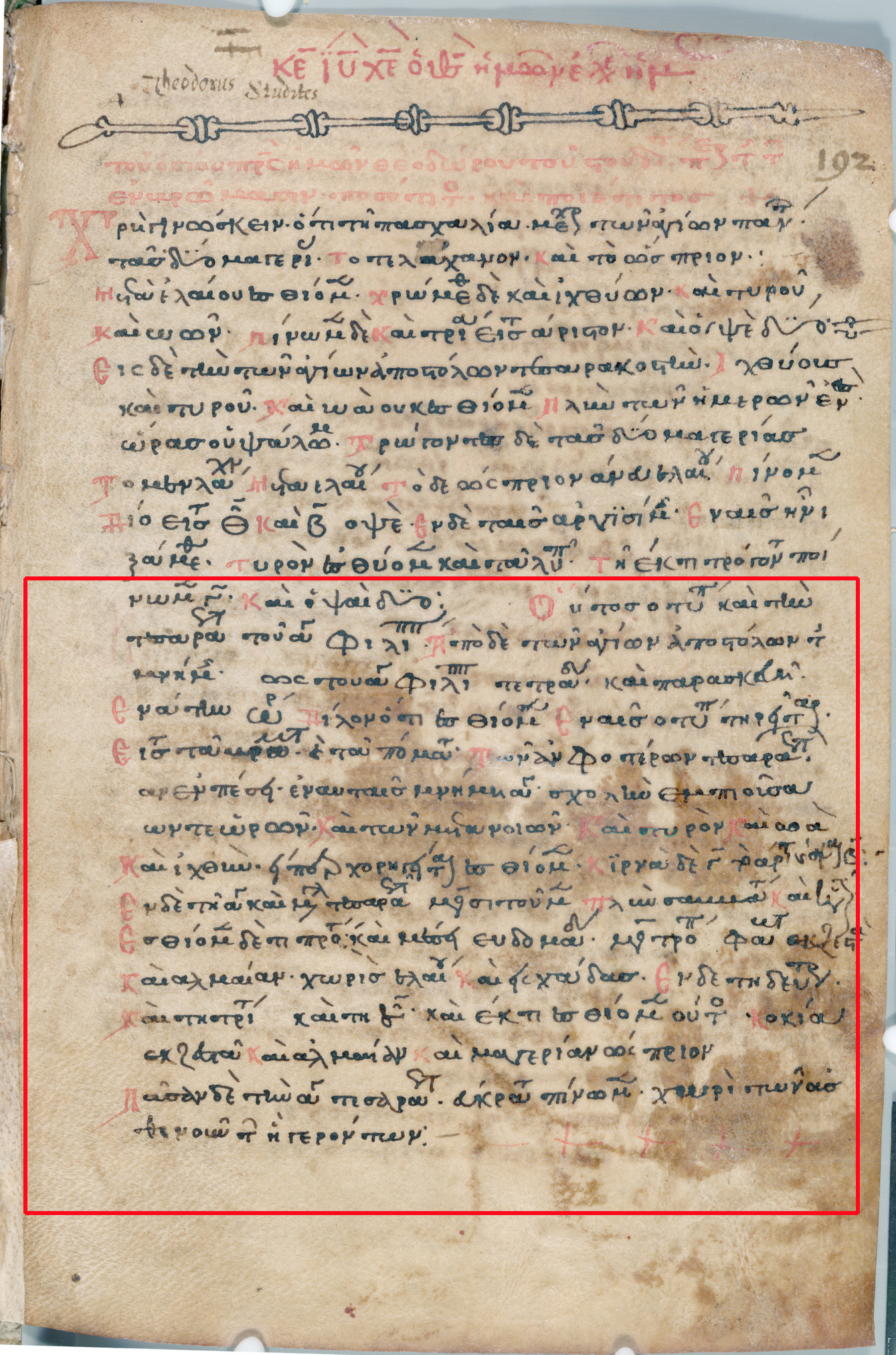 Figure 1: Vienna, ÖNB, Codex hist. gr. 73, fol. 192r.“Visual appearance image” 
by the Early Manuscripts Electronic Library.
© ÖAW Project FWF P 24523-G19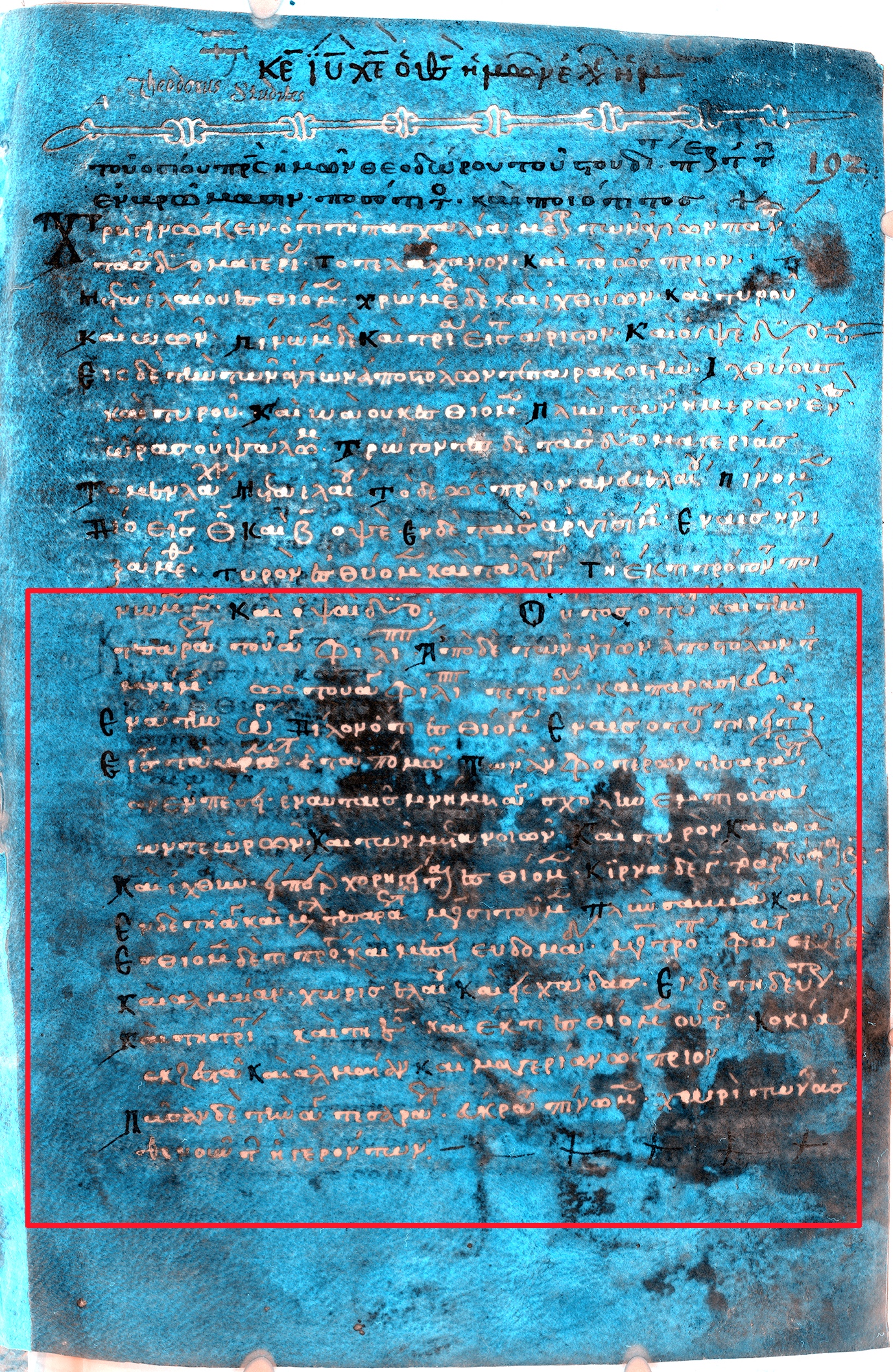 Figure 2: Vienna, ÖNB, Codex hist. gr. 73, fol. 192r.Spectral imaging by the Early Manuscripts Electronic Library.Processed image by Roger L. Easton, Jr.
© ÖAW Project FWF P 24523-G19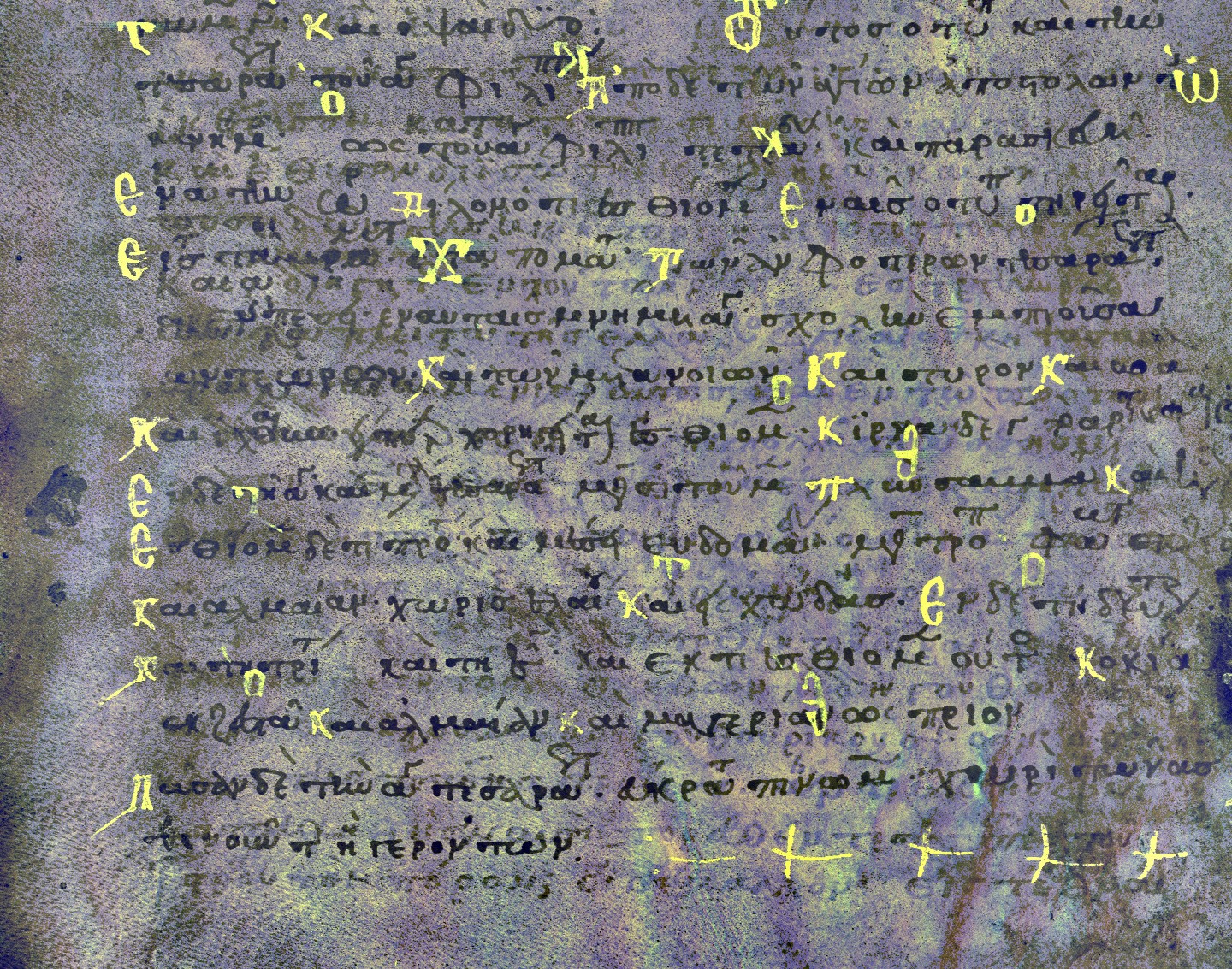 Figure 3: Vienna, ÖNB, Codex hist. gr. 73, fol. 192r undertext:Scythica Vindobonensia, fr. IIIa 13–30.XRF element mapping at DESY by Leif Glaser 
(Project I-20170505 EC).
Processed image by Keith T. Knox (EMEL).
© ÖAW Project FWF P 28112-G25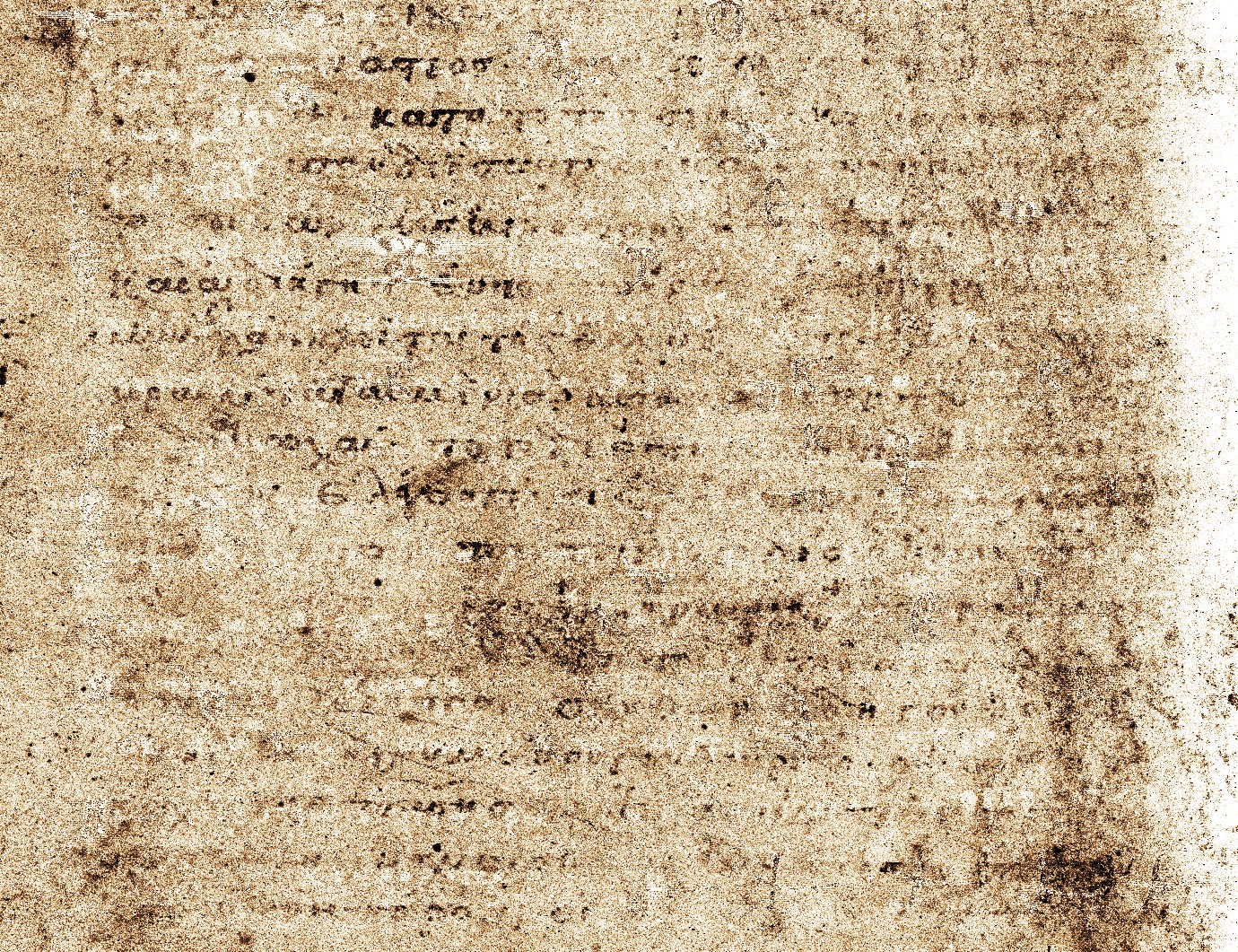 Figure 4: Vienna, ÖNB, Codex hist. gr. 73, fol. 192r undertext:Scythica Vindobonensia, fr. IIIa 13–30.XRF element mapping at DESY by Leif Glaser 
(Project I-20170505 EC).
Processed image by Roger L. Easton, Jr. (EMEL).
© ÖAW Project FWF P 28112-G25